Формирование элементарных знаний о правилах дорожного движения является одной из главных задач на сегодняшний день. Необходимость обучения детей ПДД очень важна, так как у детей с умеренной умственной отсталостью отсутствует та защитная психологическая реакция на дорожную обстановку, которая свойственна людям с сохранным интеллектом. Психофизические особенности, эмоциональное состояние таких детей постоянно ставит их перед реальными опасностями, в частности и на улице.Детям с умеренной умственной отсталостью  свойственно: недоразвитие познавательных процессов, проблемы в эмоционально-волевой среде, общее личностное недоразвитие, также есть особые трудности в общении (плохо развита речь, или вообще нет речи, не умеют правильно использовать коммуникативные средства передачи информации, затруднено правильное выражение своих знаний, неадекватность в оценке себя и окружающих). Они не умеют применять полученные знания, им сложно даётся запоминание каких-либо понятий.С учетом того, что ведущим видом деятельности, в большинстве случаев, у обучающихся с ограниченными возможностями здоровья является игра, решили провести обучение этих детей по ПДД не только через рассматривание иллюстраций, ознакомление с детской литературой, но и через дидактические и развивающие игры и упражнения, подвижные игры. В виде игры дети легче воспринимают и запоминают информацию. Игра называлась «Светофор». Игра соединяет игровую и учебную деятельность, вызывает интерес, развивает воображение, доставляет радость детям, помогает в решении конкретных задач - формированию навыков в поведении на дорогах. После игры на закрепление раскрашивались рисунки.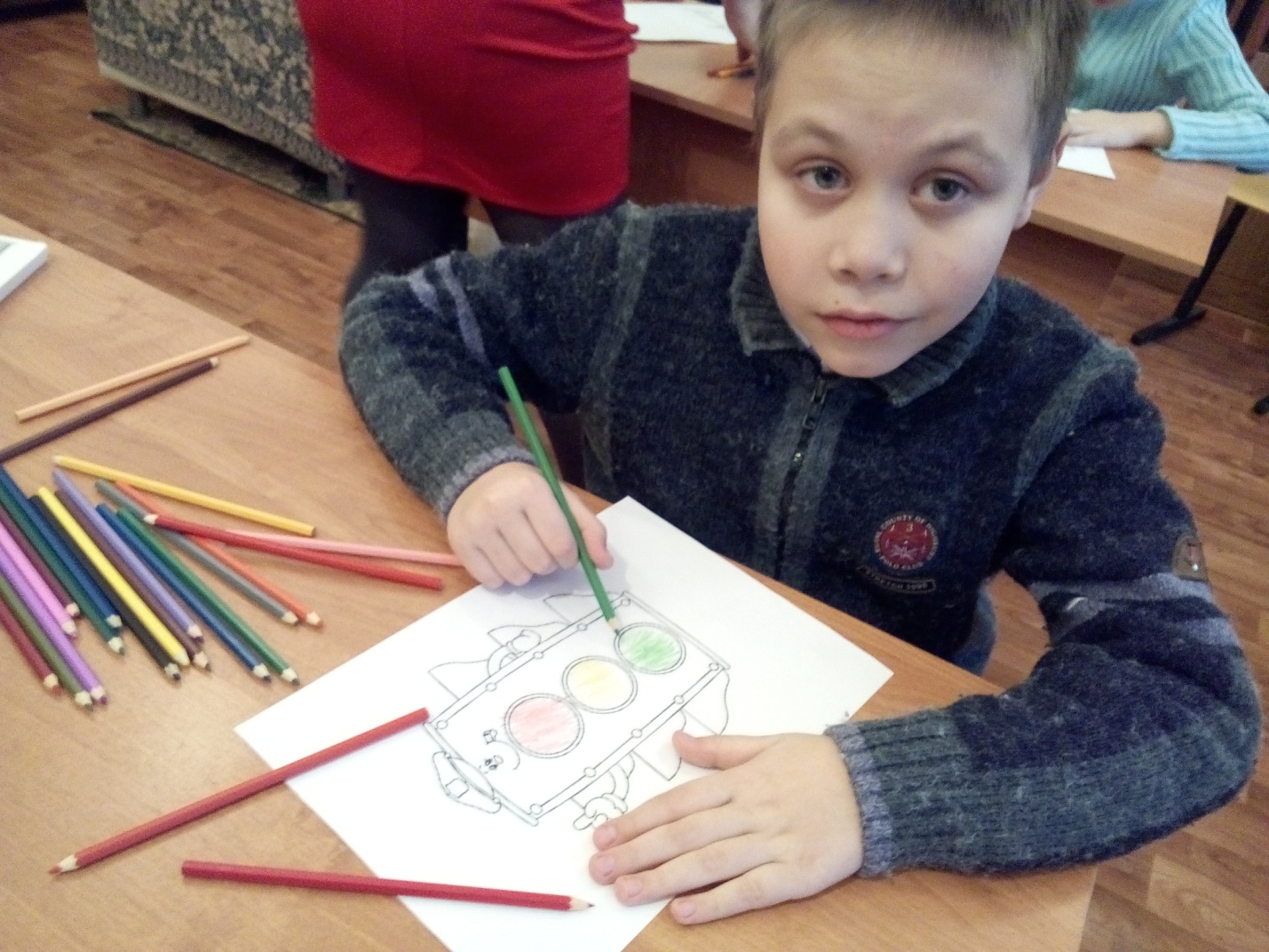 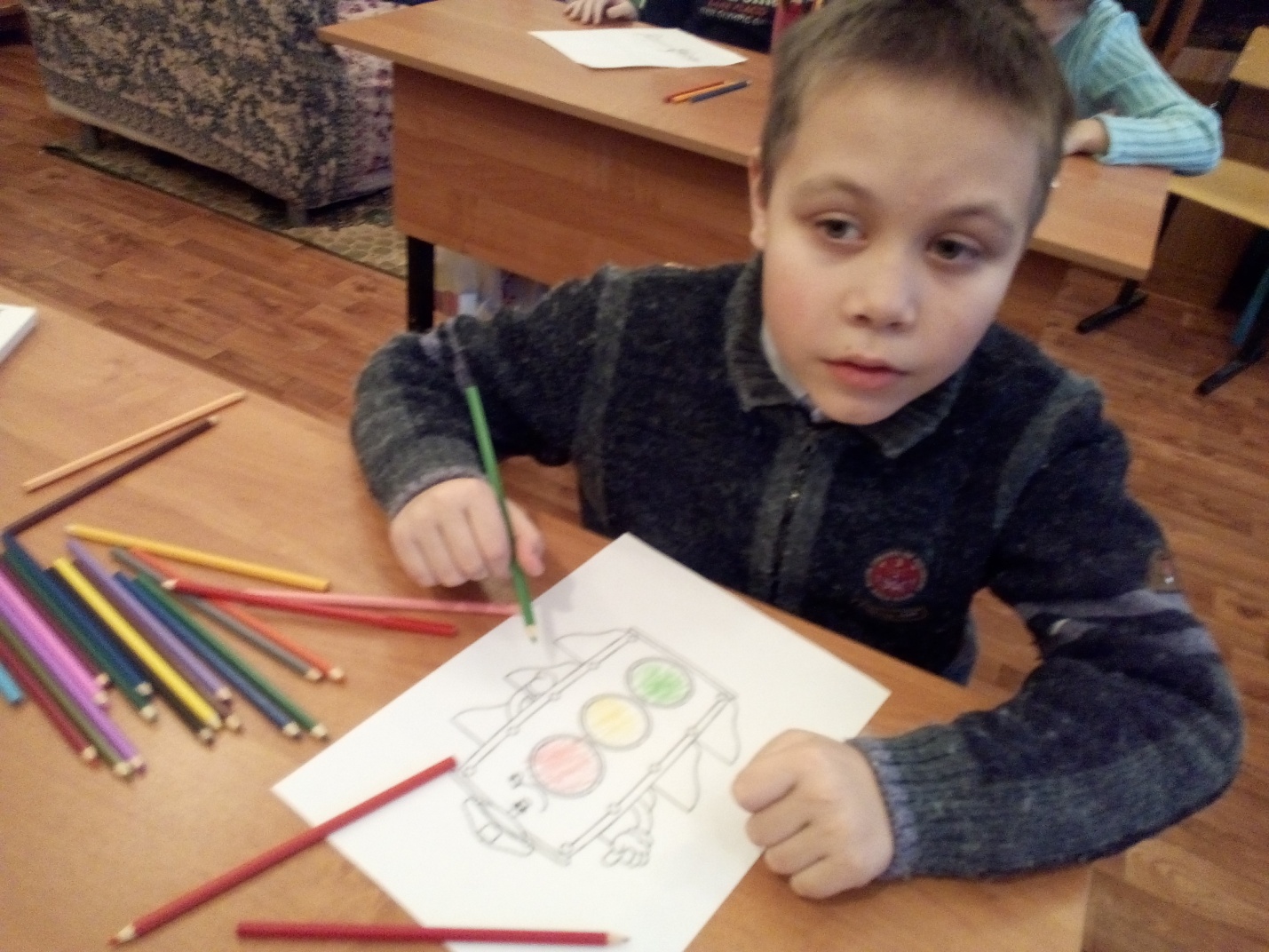 